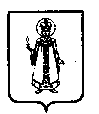 Муниципальный Совет Слободского сельского поселения Угличского муниципального района Ярославской областиР Е Ш Е Н И Еот  29.03.2018г.            №5Об утверждении Положения о порядке управления муниципальным имуществом,
составляющим Казну Слободского сельского поселенияВ целях эффективного использования муниципального имущества, руководствуясь статьей 215 Гражданского кодекса Российской Федерации, статьей 35 Федерального закона от 06.10.2003 г. № 131-ФЗ «Об общих принципах организации местного самоуправления в Российской  Федерации»,  Уставом Слободского сельского поселения, Муниципальный Совет Слободского сельского поселения третьего созываРЕШИЛ:1. Создать муниципальную Казну Слободского  сельского поселения  для обеспечения учета и осуществления управления муниципальным имуществом.2. Утвердить Положение о порядке управления муниципальным имуществом, составляющим Казну Слободского сельского поселения Угличского муниципального района Ярославской области (приложение 1).3. Признать утратившим силу решение Муниципального Совета Слободского сельского поселения от 17.10. 2013 г. № 7 «Об утверждении Положения о порядке управления муниципальным имуществом, составляющим Казну Слободского сельского поселения». 4.Опубликовать настоящее Решение на сайте Администрации Слободского сельского поселения  http://слободское-адм.рф/.5.Решение с прилагаемым Соглашением вступает в силу после официального опубликования.Глава Слободского сельского поселения                                     Н.П. СмирноваПриложениек решениюМуниципального СоветаСлободского сельского поселенияот _______2018г. № ____Положение о порядке управления муниципальным имуществом,
составляющим Казну Слободского сельского поселения1. Общие положения1.1. Настоящее Положение разработано в соответствии с Гражданским кодексом Российской Федерации, Федеральным законом«Об общих принципах организации местного самоуправления в Российской Федерации», Приказом Министерства экономического развития РФ от 30.08.2011 № 424 «Об утверждении порядка ведения органами местного самоуправления реестров муниципального имущества»,  Положением о порядке управления и распоряжения муниципальным имуществомСлободского сельского поселения, утвержденным решением Муниципального Совета Слободского сельского поселения от 22.05.2007г. №15 и определяет цели, задачи, порядок управления и распоряжения муниципальным имуществом, составляющим Казну Слободского сельского поселения.1.2. Настоящее Положение не регулирует порядок управления и распоряжения входящими в состав Казны средствами бюджета Слободского сельского поселения.1.3. Управление и распоряжение муниципальным имуществом, составляющим Казну Слободского сельского поселения (далее - имущество Казны) от имени Слободского сельского поселения осуществляет Администрация Слободского сельского поселения (далее – Администрация поселения).1.4. Администрация поселения осуществляет учет, оформление и государственную регистрацию права собственности на имущество Казны в порядке, установленном действующим законодательством и настоящим Положением.1.5. В настоящем Положении используются следующие термины и понятия:Казна - средства бюджета Слободского сельского поселения и иное муниципальное имущество, не закрепленное на праве хозяйственного ведения или оперативного управления за муниципальными унитарными предприятиями и муниципальными учреждениями;Реестр муниципального имущества Казны Слободского сельского поселения (далее - Реестр имущества Казны) - информационная система, представляющая собой построенную на единых методологических и программно-технических принципах совокупность баз данных и документов, содержащих описание подлежащих учету объектов муниципального имущества, формирование и ведение которой осуществляется специалистом Администрации поселения.1.6. Реестр имущества Казны является разделом Реестра муниципального имущества Слободского сельского поселения.2. Цели и задачи управления имуществом Казны2.1. Целями управления и распоряжения имуществом Казны являются повышение эффективности использования муниципальной собственности, привлечение инвестиций и стимулирование предпринимательской активности на территории Слободского сельского поселения.2.2. В указанных целях при управлении и распоряжении имуществом Казны решаются следующие задачи:2.2.1. Полный пообъектный учет имущества Казны;2.2.2. Сохранение в составе Казны имущества, необходимого для решения вопросов местного значения Слободского сельского поселения;2.2.3. Применение наиболее эффективных способов использования имущества Казны;2.2.4. Контроль за сохранностью и целевым использованием имущества Казны;2.2.5. Формирования информационной базы, содержащей достоверную информацию о состоянии муниципального имущества и его характеристиках.2.3. Данные Реестра имущества Казны предназначены для обеспечения принятия органами местного самоуправления Слободского сельского поселения управленческих решений и контроля за их исполнением, а также соблюдения действующего законодательства в области управления муниципальным имуществом.3. Состав и источники образования имущества Казны3.1. В состав имущества Казны входит недвижимое и движимое имущество Слободского сельского поселения, не закрепленное на праве хозяйственного ведения за муниципальными унитарными предприятиями и на праве оперативного управления за муниципальными учреждениями.3.2. Имущество Казны образуется из имущества:3.2.1. Вновь созданного или приобретенного за счет средств бюджета Слободского сельского поселения;3.2.2. Переданного в собственность Слободского сельского поселения в порядке, предусмотренном действующим законодательством;3.2.3. Безвозмездно переданного в муниципальную собственность юридическими и физическими лицами;3.2.4. Изъятого в Казну из хозяйственного ведения муниципальных унитарных предприятий и изъятого из оперативного управления муниципальных учреждений;3.2.5. Поступившего в муниципальную собственность по другим основаниям.3.3. Включение в состав Казны имущества оформляется распоряжением Администрации поселения.4. Управление и распоряжение имуществом Казны4.1. Имущество Казны используется непосредственно для решения вопросов местного значения Слободского сельского поселения либо является предметом сделок и договоров, предусмотренных гражданским законодательством Российской Федерации.4.2. Распоряжение имуществом Казны путем заключения сделок и договоров осуществляется в соответствии с Положением о порядке управления и распоряжения муниципальным имуществом Слободского сельского поселения.4.3. Исключение имущества из состава Казны при закреплении его на праве хозяйственного ведения за муниципальными унитарными предприятиями Слободского сельского поселения или на праве оперативного управления за муниципальными учреждениями осуществляется на основании постановленияАдминистрации поселения.4.4. Исключение имущества из состава Казны при его приватизации осуществляется на основании постановленияАдминистрации поселения в порядке, предусмотренном Положением о приватизации муниципального имущества Слободского сельского поселения.5. Порядок учета имущества Казны5.1. Имущество Казны принадлежит Слободскому сельскому поселению.5.2. Учет имущества Казны и ведение Реестра имущества Казны осуществляется специалистом Администрации поселения в соответствии с Приказом Министерства экономического развития РФ от 30 августа 2011г. № 424 «Об утверждении Порядка ведения органами местного самоуправления реестров муниципального имущества».5.3.Денежные средства не являются объектом учета Реестра учета имущества Казны.5.4. Имущество Казны при его учете, а также при передаче в пользование подлежит отражению на балансе юридических лиц только в случаях, прямо предусмотренных действующим законодательством.5.5. Оценка имущества Казны определяется только по цене, установленной независимым  оценщиком в порядке, установленном действующим законодательством.5.6.Расходы по учету, движению и оценке имущества Казны осуществляются за счет средств, предусмотренных на содержание Администрации поселения.6. Обеспечение сохранности и целевого использования имущества Казны6.1. Содержание имущества Казны, не переданного в пользование, обеспечение его сохранности и целевого использования осуществляет Администрация поселения.6.2. Контроль за сохранностью и целевым использованием имущества Казны, переданного юридическим лицам и индивидуальным предпринимателям, осуществляется в соответствии с нормами гражданского законодательства и условиями заключенных договоров.В ходе контроля Администрация поселения осуществляет проверки состояния переданного имущества Казны и соблюдения условий договоров.6.3. На срок передачи имущества Казны в пользование бремя его содержания и риск его случайной гибели ложатся на пользователя в соответствии с условиями договора.6.4. В случае утраты имущества Казны юридические лица и индивидуальные предпринимателя несут ответственность в соответствии с действующим законодательством и условиями заключенных с ними договоров.